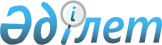 О проекте решения Высшего Евразийского экономического совета «О плане мероприятий по реализации Концепции согласованной (скоординированной) агропромышленной политики государств – членов Таможенного союза и Единого экономического пространства»Решение Совета Евразийской экономической комиссии от 31 января 2014 года № 33

      Приняв к сведению информацию Коллегии Евразийской экономической комиссии, Совет Евразийской экономической комиссии решил:



      1. Одобрить проект решения Высшего Евразийского экономического совета «О плане мероприятий по реализации Концепции согласованной (скоординированной) агропромышленной политики государств – членов Таможенного союза и Единого экономического пространства» (прилагается) и внести его для рассмотрения на очередном заседании Высшего Евразийского экономического совета на уровне глав правительств.



      2. Настоящее Решение вступает в силу по истечении 

30 календарных дней с даты его официального опубликования.

Проект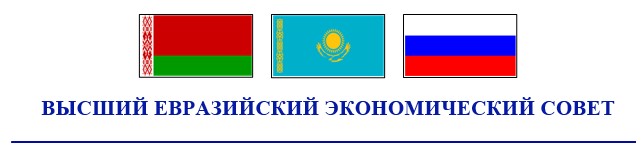  РЕШЕНИЕ« »  20 г.                №                       г О плане мероприятий по реализации Концепции согласованной

(скоординированной) агропромышленной политики государств –

членов Таможенного союза и Единого экономического пространства      Приняв к сведению информацию Евразийской экономической комиссии, Высший Евразийский экономический совет на уровне глав правительств решил:

      1. Утвердить прилагаемый план мероприятий по реализации Концепции согласованной (скоординированной) агропромышленной политики государств – членов Таможенного союза и Единого экономического пространства.

      2. Евразийской экономической комиссии принять документы, предусмотренные планом, указанным в пункте 1 настоящего Решения,

в установленный срок.УТВЕРЖДЕН              

Решением Высшего          

Евразийского экономического совета

от    2014 года №           ПЛАН

мероприятий по реализации Концепции согласованной

(скоординированной) агропромышленной политики государств –

членов Таможенного союза и Единого экономического пространства
					© 2012. РГП на ПХВ «Институт законодательства и правовой информации Республики Казахстан» Министерства юстиции Республики Казахстан
				Члены Совета Евразийской экономической комиссии:Члены Совета Евразийской экономической комиссии:Члены Совета Евразийской экономической комиссии:От Республики

БеларусьОт Республики

КазахстанОт Российской

ФедерацииС. РумасБ. СагинтаевИ. ШуваловЧлены Совета Евразийской экономической комиссии:Члены Совета Евразийской экономической комиссии:Члены Совета Евразийской экономической комиссии:От Республики

БеларусьОт Республики

КазахстанОт Российской

ФедерацииНаименование мероприятияФорма реализацииСрок исполненияИсполнитель1234I. Прогнозирование в агропромышленном комплексе государств – членов Таможенного союза и Единого экономического пространстваI. Прогнозирование в агропромышленном комплексе государств – членов Таможенного союза и Единого экономического пространстваI. Прогнозирование в агропромышленном комплексе государств – членов Таможенного союза и Единого экономического пространстваI. Прогнозирование в агропромышленном комплексе государств – членов Таможенного союза и Единого экономического пространства1. Принятие решения о перечне индикативных показателей развития агропромышленного комплекса государств – членов Таможенного союза и Единого экономического пространства (далее – государства-члены)решение Совета Евразийской экономической комиссии (далее – Комиссия)2014 годКомиссия, государства-члены2. Принятие рекомендации о методологии расчета совместных прогнозов спроса и предложения государств-членов по основным видам сельскохозяйственной продукции и продовольствиярекомендация Коллегии Комиссии2014 годКомиссия, государства-членыII. Государственная поддержка производства и переработки сельскохозяйственной продукцииII. Государственная поддержка производства и переработки сельскохозяйственной продукцииII. Государственная поддержка производства и переработки сельскохозяйственной продукцииII. Государственная поддержка производства и переработки сельскохозяйственной продукции3. Принятие решения о методологии расчета разрешенного уровня мер государственной поддержки сельского хозяйства, оказывающих искажающее воздействие на торговлю решение Совета Комиссии2015 годгосударства-члены, Комиссия4. Принятие рекомендации о повышении эффективности государственной поддержки сельского хозяйстварекомендация Коллегии Комиссии2016 годКомиссия, государства-членыIII. Регулирование общего аграрного рынкаIII. Регулирование общего аграрного рынкаIII. Регулирование общего аграрного рынкаIII. Регулирование общего аграрного рынка5. Принятие рекомендации о повышении эффективности применения мер государственного регулирования аграрного рынкарекомендация Коллегии Комиссии2016 годКомиссия, государства-члены6. Принятие рекомендации о скоординированном развитии в государствах-членах биржевых инструментов торговли сельскохозяйственной продукциейрекомендация Коллегии Комиссии2016 годКомиссия, государства-члены IV. Единые требования в сфере производства и обращения продукцииIV. Единые требования в сфере производства и обращения продукцииIV. Единые требования в сфере производства и обращения продукцииIV. Единые требования в сфере производства и обращения продукции7. Разработка проекта международного договора в сфере обращения племенной продукциирешение Коллегии Комиссии об одобрении проекта международного договора2015 годКомиссия, государства-члены 8. Разработка проекта международного договора в сфере обращения семян сельскохозяйственных растений, предусматривающего:

унификацию методик сортовой идентификации сельскохозяйственных растений и семян взаимное признание государствами-членами документов, удостоверяющих сортовые качества семян сельскохозяйственных растений порядок формирования, ведения и использования единого реестра сортов сельскохозяйственных растений, допущенных к использованию на территориях государств-членов решение Коллегии Комиссии об одобрении проекта международного договора 2016 годКомиссия, государства-члены 9. Разработка проекта международного договора об унифицированных правилах обращения складских свидетельств на зерно и другую сельскохозяйственную продукциюрешение Коллегии Комиссии об одобрении проекта международного договора2017 годКомиссия, государства-членыV. Развитие экспорта сельскохозяйственной продукции и продовольствияV. Развитие экспорта сельскохозяйственной продукции и продовольствияV. Развитие экспорта сельскохозяйственной продукции и продовольствияV. Развитие экспорта сельскохозяйственной продукции и продовольствия10. Принятие рекомендации о координации сбытовой и маркетинговой политики государств-членов в отношении сельскохозяйственной продукции и продовольствия рекомендация Коллегии Комиссии2015 годКомиссия, государства-члены 11. Принятие рекомендации о согласованных (скоординированных) действиях государств-членов в области развития экспортного потенциала сельскохозяйственной продукции и продовольствиярекомендация Коллегии Комиссии2016 годКомиссия, государства-члены 12. Принятие рекомендации о формировании согласованной (скоординированной) экспортной политики по отдельным товарным позициям сельскохозяйственной продукции и продовольствиярекомендация Коллегии Комиссии2017 годКомиссия, государства-члены VI. Научное и инновационное развитие агропромышленного комплекса государств-членовVI. Научное и инновационное развитие агропромышленного комплекса государств-членовVI. Научное и инновационное развитие агропромышленного комплекса государств-членовVI. Научное и инновационное развитие агропромышленного комплекса государств-членов13. Формирование перечня перспективных научно-исследовательских работ в сфере агропромышленного комплекса государств-членов до 2020 годарекомендация Коллегии Комиссии 2015 годКомиссия, государства-члены14. Принятие рекомендации о порядке проведения совместных научных исследований государств-членов в сфере агропромышленного комплекса рекомендация Коллегии Комиссии 2015 годКомиссия, государства-члены15. Принятие рекомендации о создании совместных научно-исследовательских структур и групп государств-членов, осуществляющих исследования в сфере агропромышленного комплекса рекомендация Коллегии Комиссии2016 годКомиссия, государства-члены VII. Интегрированное информационное обеспечение агропромышленного комплекса государств-членовVII. Интегрированное информационное обеспечение агропромышленного комплекса государств-членовVII. Интегрированное информационное обеспечение агропромышленного комплекса государств-членовVII. Интегрированное информационное обеспечение агропромышленного комплекса государств-членов16. Принятие решения о требованиях к подсистеме агропромышленного комплекса государств-членов в рамках интегрированной информационной системы внешней и взаимной торговли Таможенного союза и правилах взаимодействия по ее формированиюрешение Коллегии Комиссии2016 годКомиссия, государства-члены 17. Принятие решения о введении в эксплуатацию подсистемы агропромышленного комплекса государств-членов в рамках интегрированной информационной системы внешней и взаимной торговли Таможенного союза решение Коллегии Комиссии2017 годКомиссия, государства-члены 